Max Mustermann
Musterstraße 1
12345 Musterstadt

Firma
Mathias Monster
Musterstraße 212345 MusterstadtMusterstadt, 02.01.2023 
Fristgerechte Kündigung meines ArbeitsvertragesSehr geehrter Herr Monster,leider muss ich Ihnen mitteilen, dass ich hiermit meinen Arbeitsvertrag, unter Einhaltung meiner Kündigungsfrist, zum TT.MM.JJJJ kündige.Bitte bestätigen Sie mir den Erhalt des Kündigungsschreibens und das oben angegebene Datum, an dem der Arbeitsvertrag endet. Mit freundlichen Grüßen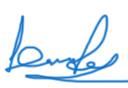 Max Mustermann